Kredyty gotówkowe na 15 000 na CeneoPotrzebujesz szybkiej gotówki na nagłe wydatki? Z pomocą przybędzie Ci kredyt gotówkowy. Wybierz najkorzystniejszą ofertę z najniższym oprocentowaniem porównując kredyty gotówkowe na 15 000 na Ceneo!Na co zwracać uwagę przy kredycie gotówkowym?Decydując się na kredyt gotówkowy warto wiedzieć na co zwrócić szczególną uwagę. Po pierwsze, konieczne jest przeanalizowanie wszystkich opłat. W praktyce bowiem oprocentowanie kredytu okazuje się wyższe niż to reklamowe, ponieważ dochodzą dodatkowe koszty, takie jak: ubezpieczenia, prowizje, płatne karty kredytowe, czy konta. Warto pamiętać, że poza oprocentowaniem, do spłaty kredytu liczy się także RRSO, czyli roczna stopa oprocentowania kredytu. Co ona oznacza? Przykładowo, pożyczając 10 000 zł, gdy RRSO = 21,48%, oddajesz 2 148 zł więcej, czyli 1 2148 zł.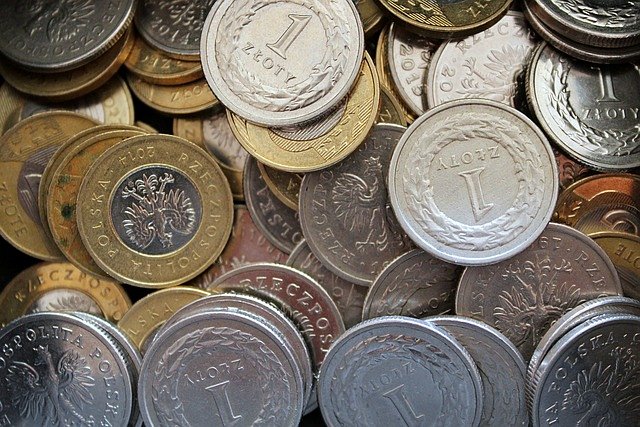 Gdzie wziąć kredyt gotówkowy?Na rynku można znaleźć szeroką ofertę kredytów gotówkowych. Każda z nich różni się od siebie warunkami oraz wysokością comiesięcznych rat. Najlepszym rozwiązaniem jest porównanie wielu ofert, w celu wybrania tej najkorzystniejszej. Możesz to zrobić porównując kredyty gotówkowe na 15 000 na Ceneo.